Друштво за ЕТРАН под покровитељством Министарства просвете, науке и технолошког развоја Републике Србије организује63. Конференцију ЕТРАН-а и 6. Конференцију ИцЕТРАНСребрно језеро, Србија, јун 3-6, 2019ДРУГО ОБАВЕШТЕЊЕПРИЈЕМ РАДОВАРок за предају радова продужен је до 22. априла 2019. године За Kонференције ЕТРАН-а и ИцЕТРАН-а могу се поднети искључиво радови који садрже оригиналне теоријске или практичне резултате истраживања, резултате примене теоријских метода у решавању конкретних инжењерских проблема и приказе практичних решења или уређаја. Прихватају се искључиво радови који нису претходно саопштени, објављени или на неки други начин приказани. Поред радова у тематици постојећих стручних секција Друштва за ЕТРАН аутори се позивају да пријаве и радове посвећене образовању у областима које покривају секције.Позивају се аутори да подносе радове из области нанонаука и нанотехнологија за 15. годишњу радионицу наноЕТРАН која ће и ове године бити одржана у оквиру секције за Микроелектронику и оптоелектронику (МО).Посебно се позивају и биће стимулисани студенти редовних студија да поднесу радове који ће бити размотрени за презентацију на посебној студентској секцији.Овде можете наћи комплетно упутство ауторима радова у MS Word и Adobe PDF формату на српском језику (ради се о модификованом IEEE Transactions формату; упутство за рад на енглеском наћи ћете на страницама IcETRAN-а): MS Word узорак  *  ,   PDF фајл 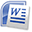 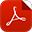 * Препоручује са коришћење DOC верзије као узорка уз употребу уграђених стилова.Радови у електронском облику (искључиво .pdf формат) морају бити прослеђени путем EasyChair conference management system најкасније до 22. април 2019*. Упутство за отварање налога и поступак слања радова може се наћи селектовањем иконице у прозору за слање радова у горњем левом углу екрана или овде.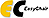 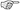 Радови поднети за Конференцију подлежу анонимној рецензији и коначној процени научног одбора Конференције. Прихватање рада може да буде условно у складу са коментарима рецензената. Коначна верзија рада у електронској форми (искључиво .pdf формат) мора да стигне најкасније до 10. маја*.На конференцијама ће у оквиру секција бити одржана предавања по позиву. Позиви су упућени, на основу предлога стручних секција, следећим предавачима:Секција Акустика: Проф. Роман Серизел, Универзитет Лореан, Нанси, ФранцускаСекција Антене и простирање: Проф. Весна Црнојевић Бенгин, ФТН, Нови Сад, СрбијаСекција Аутоматика: Проф. Гвидо Мајоне, Политехнички универзитет у Барију, ИталијаСекције Биомедицинска техника и Роботика: Проф. Емилија Амброзини, Милано, Италија Секција Електроенергетика: Проф. Христос Мадемлис, Аристотелов Универзитет, Солун, ГрчкаСекција Електроника: Проф. Паул П. Сотириадис, Атински Универзитет, Грчка Секција  Метрологија: Проф. Теодор Лаопоулос, Аристотелов Универзитет, Солун, ГрчкаСекција Микро и оптоелектроника: Др Дана Васиљевић Радовић, ИХТМ, Београд, СрбијаСекција Нови материјали: Др Нина Обрадовић, Институт Техничких наука-САНУ, СрбијаСекција Нуклеарна техника: Професор емеритус  Иштван Бикит, ПМФ, Нови Сад, СрбијаСекција Рачунарство: Др Хуго Хумберто Пласидо да Силва, Институт за телекомуникације, Лисабон, ПортугалијаСекција Телекомуникације: Др Ненад Крајновић, ЕТФ, Београд, СрбијаСПЕЦИЈАЛНЕ СЕСИЈЕО академику Рајку Томовићу (модератори: академик Дејан Поповић, професор емеритус Срђан Станковић и проф. Србијанка Турајлић) Специјална седница о материјалима (модератори дописни члан САНУ Велимир Радмиловић, проф. Петар Ускоковић и проф. Владимир Срдић) Седница о центрима изузетних вредности (модератори дописни члан САНУ Бранислав Јеленковић, др Бранко Матовић и проф. Ђорђе Јанаћковић).ОДБОРИЛисте чланова научног и организационог одбора конференција су на адреси: https://etran.rs/2019/ETRAN/Odbor/  НАГРАДЕДруштвo за ЕТРАН проглашава најбољи рад на секцији узимајући у обзир обе конференције: ЕТРАН и IcETRAN. У конкуренцији су сви радови који су прихваћени и приказани на конференцијама без обзира да ли је презентација била орална или у облику постера. Одлуку о награди доноси научни одбор конференције, а предлог дају председништво секције и председавајући сесија у оквиру секције. Секције могу да одлуче да ни један рад не треба да буде предложен као најбољи рад.Сви аутори одабраног рада су равноправно добитници. Награђеним ауторима свечано се уручује диплома Друштва за ЕТРАН на следећој конференцији. Аутори награђеног рада добијају позив да модификовану верзију рада пошаљу за публиковање у специјалном броју једног од научних часописа категорије М24, М51 или М52 са којима сарађује ЕТРАН. Сваки часопис спроводи уобичајену рецензију радова који су поднети за штампање.Друштвo за ЕТРАН награђује најбољи рад младог истраживача из Србије на секцији узимајући у обзир обе конференције: ЕТРАН и IcETRAN. Одлуку о награди доноси научни одбор конференције, а предлог дају председништво секције и председавајући сесија у оквиру секције.Награда се додељује само првом аутору. Кандидат за награду мора бити први аутор на раду и мора лично излагати рад у виду усмене презентације или постера.Награђеном аутору свечано се уручује специјална диплома Друштва за ЕТРАН на следећој конференцији. Награђеном младом истраживачу је на тој следећој конференцији плаћен једнодневни смештај да би му била уручена диплома. Награђени млади аутор ослобођен је плаћања котизације на следећој конференцији ако му рад буде прихваћен, и то право не може да пренесе на другог.Награђени млади истраживач добија позив да проширену верзију награђеног рада поднесе на потенцијално објављивање у специјалном броју научног часописа Serbian Journal of Electrical Engineering. Поднети рад ће бити рецензиран по уобичајеној процедури часописа.ЗБОРНИКСви радови презентовани на Конференцији биће објављени у целости у електронском облику. Да би радови били публиковани у Зборнику, неопходно је да буду приказани на Конференцији од стране аутора и да је бар један од аутора платио котизацију. Награђени млади аутори стичу право да проширену верзију рада публикују у специјалном броју научног часописа Serbian Journal of Electrical Engineering.Сви остали награђени радови стичу право да проширену верзију рада бесплатно публикују у специјалном броју једног од научних часописа категорије М24, М51 или М52 са којима сарађује ЕТРАН: Science of Sintering, Serbian Journal of Electrical Engineering, Telecommunications, Microwave review, Electronics или Facta Universitatis.РЕГИСТРАЦИЈАРегистрација је обавезна за све учеснике на конференцијама. Формулар за регистрацију налази се  овде. Регистрација подразумева плаћање котизације.Износи котизације:Плаћања котизације су ослобођени аутори радова по позиву, радова на специјалним седницама, и млади истраживачи који су на претходној конференцији добили награду.Уплатом котизације учесник стиче право на учешће у раду изабране конференције, укључујући и пропратне манифестације, зборник апстракта, беџ са именом, приступ Зборнику који ће бити на сајту Друштва за ЕТРАН и који се може штампати. Зборник ће имати уредника, пагинацију и ISSN број. Учесници ће моћи да поруче CD или USB флеш диск са Зборницима обе конференције (контактирати секретаријат ЕТРАН-а за цену). Сви радови, они који буду приказани усмено или као постер третирају се на исти начин и штампају у целости у Зборнику.За студентску котизацију треба доставити доказ о студирању од надлежне академске установе и датум рођења. Студентска котизација важи ако је студент први аутор на раду и ако лично излаже рад на конференцији. Студентска котизација за једног конкретног учесника важи само за један рад на било којој од две  конференције Друштва за ЕТРАН.МЕСТО ОДРЖАВАЊАИнформације о месту одржавања конференција су на адреси http://www.srebrnojezero.com/  КОНТАКТДруштво за ЕТРАН, Кнеза Милоша 9/IV, 11000 Београд, Србија, http://etran.etf.rsТелефон +381-11-323-3957, Моб. +381 63/245-418 (секретар ЕТРАН-а Мирјана Јованић)
Електронска пошта: office@etran.rs или etran.konferencija@gmail.com Пре 20.05.2019.Од 25.05.2019.Регуларна котизација12.000 RSD14.400 RSDКотизација за чланове Друштва за ЕТРАН и чланове организације IEEE (уз доказ)10.000 RSD12.000 RSDКотизација за учеснике запосленe код колективних чланова Друштва ЕТРАН који су измирили обавезе за ту годину10.000 RSD12.000 RSDКотизација за младе истраживаче (уз доказ)8.000 RSD9.600 RSDКотизација за учествовање само у друштвеном програму4.000 RSD4.000 RSD